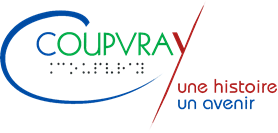 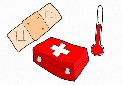 FICHE SANITAIRE DE LIAISON 			Année scolaire 20     /20     Restauration scolaire, Accueil de Loisirs, Nouvelles Activités PériscolairesENFANT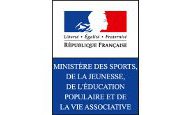 NOM :      		Garçon             Prénom :      	Fille	Classe :     Né(e) le :      VACCINATIONS (se référer au carnet de santé ou aux certificats de vaccination de l’enfant)RENSEIGNEMENTS MEDICAUX CONCERNANT L’ENFANTL'ENFANT A-T-IL DEJA EU LES MALADIES SUIVANTES ? 	L’ENFANT EST-IL CONCERNE PAR UN PAI (Protocole d’Accueil Individualisé) ? NON    OUI        Si oui, merci de nous fournir une copie ainsi que le traitement nécessaire (boîtes de médicaments dans leur emballage d’origine marquées au nom de l’enfant avec la notice).ALLERGIES :   ASTHMES 	OUI       NON     	MEDICAMENTEUSES 		OUI       NON   	      ALIMENTAIRES	OUI       NON     	Autres      PRECISER LA CAUSE DE L'ALLERGIE ET LA CONDUITE A TENIR (si automédication le signaler)INDIQUEZ CI-APRES: LES DIFFICULTES DE SANTE (MALADIE, ACCIDENT, CRISE CONVULSIVE, HOSPITALISATION, OPERATION, REEDUCATION) EN PRECISANT LES DATES ET LES PRECAUTIONS A PRENDRE.     En cas de traitement médical, joindre une ordonnance récente et les médicaments correspondants (boîtes de médicaments dans leurs emballages d’origine marquées au nom de l’enfant avec la notice). Aucun médicament ne pourra être pris sans ordonnance.RECOMMANDATIONS UTILES DES PARENTSRecommandations des parents (port de lunettes, de lentilles, prothèses auditives, appareils dentaires, régime alimentaire particulier, etc.).     .RESPONSABLE DE L’ENFANTNom des responsables légaux de l'enfant :      Portable père:                        Portable mère :       Travail père :                          Travail mère :      Appeler en priorité :  Père  Mère    Précisions :      E-mail père:      @          	 E-mail mère:      @     Adresse :      		Code postal :       	Commune :       fixe :      Adresse conjoint (si différente):      		Code postal :       	Commune :       fixe :      NOM ET TEL. DU MEDECIN TRAITANT          Je soussigné(e), responsable de l’enfant, déclare exacts les renseignements portés sur cette fiche et autorise le responsable du séjour à prendre, le cas échéant, toutes mesures (traitements médicaux, hospitalisations, interventions chirurgicales) rendues nécessaires par l’état de l’enfant.AUTORISATIONS (personnes habilitées à prendre en charge l’enfant en dehors des parents dans l’ordre de priorité d’appel)Nom Prénom :       			:      	Lien avec l’enfant :      		Nom Prénom :       			:      	Lien avec l’enfant :      Nom Prénom :      			:      	Lien avec l’enfant :      Nom Prénom :       			:      	Lien avec l’enfant :      Nom Prénom :       			:      	Lien avec l’enfant :      Nom Prénom :       			:      	Lien avec l’enfant :      AUTORISATION D’UTILISATION D’IMAGES (cocher la case) Autorise la mairie à utiliser, sur ses supports de communication (site internet commune et Alsh), « journal de Coupvray », affiches…), les photos et films qui pourraient être pris dans le cadre des activités du service (accueil de loisirs, du temps de pause méridienne, des temps d’accueil périscolaires) et qui feraient apparaître mon enfant. Cf règlement intérieurREGLEMENTS INTERIEURS (cocher les cases)Certifie avoir lu et accepté le règlement intérieur des services communaux (Alsh, Accueils périscolaires et règlements intérieurs pour l’année scolaire en cours.ATTESTATION D’ASSURANCE SCOLAIRE ET EXTRA-SCOLAIREDéclare avoir souscrit à une assurance pour les activités extra-scolaires de mon enfant. Merci de joindre la copie de l’attestation d’assurance.INSCRIPTIONS AUX SERVICESCertifie être informé(e) que les inscriptions aux services (Alsh, accueils périscolaires et pause méridienne) se font par le biais du portail famille uniquement et dans les délais prévus dans le règlement intérieur. RENSEIGNEMENTS OBLIGATOIRESN° ALLOCATAIRE CAF :      ou AUTRES     Je soussigné(e) :      agissant en qualité de  (père, mère, tuteur légal)       autorise :mon enfant à participer à toutes les activités sportives et autres dans le cadre des activités proposées par le service enfance (accueil de loisirs, du temps de pause méridienne, des temps d’accueil périscolaires). Je m’engage à vous informer de toute contre-indication durant la validité de l’inscription.Fait  à      				le      Signature Electronique : Selon le règlement intérieur vous avez la possibilité de modifier vos données personnelles.VACCINS OBLIGATOIRESOUINONDates du dernier rappelVACCINS RECOMMANDESDatesDiphtérieHépatite BTétanosRougeole Oreillons RubéolePoliomyéliteCoquelucheOU DT polioBCGOU TétracoqAutres : préciser      RUBEOLENON   OUI VARICELLENON   OUI ANGINESNON  OUI RHUMATISMESNON  OUI SCARLATINENON  OUI COQUELUCHENON   OUI OTITESNON   OUI ROUGEOLENON   OUI OREILLONSNON   OUI 